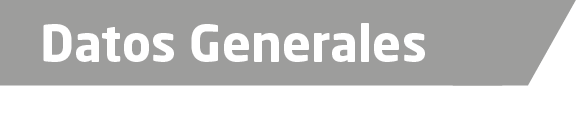 Nombre Denisse Moreno CórdovaGrado de Escolaridad Licenciatura en DerechoCédula Profesional  3817820Teléfono de Oficina 01 789 89 3 02 73Correo Electrónico dm_cordova@hotmail.comDatos GeneralesFormación Académica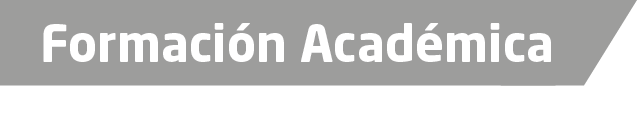 1998-2002Universidad  Veracruzana, Xalapa, Ver., Estudios de Licenciatura en Derecho. Trayectoria Profesional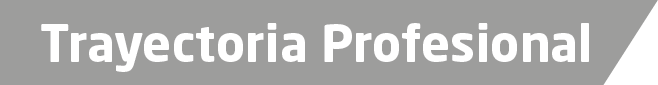 Marzo 2017 – a la Fecha Fiscal de Distrito  Adscrita a la Unidad Integral de Procuración de Justicia del Tercer Distrito con residencia en Tantoyuca, Veracruz. Abril 2015 - Marzo 2017Fiscal Decimonoveno, con funciones de Litigación e Investigador, Adscrita a la Unidad Integral de Procuración de Justicia del Decimo Primer Distrito con residencia en  Xalapa, Veracruz.Septiembre 2014 - Abril 2015Agente Cuarto del Ministerio Publico en Litigación, Adscrita a la Unidad Integral de Procuración de Justicia del Decimo Primer Distrito con residencia en  Xalapa, Veracruz.Áreas de Conocimiento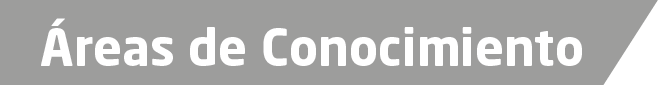 Derecho CivilDerecho de AmparoDerecho  Procesal PenalDerecho Penal